30.11.2020r.Temat: Jesteśmy pomysłowiUważne słuchanie  wiersza  „Andrzejkowe wróżby”-  Bożena FormaCo się dzisiaj nam wywróży?Mamy miskę pełną wody,wosk w garnuszku i klucz duży.                         Wosk lejemy, wosk lejemy,                         zaraz wszyscy się dowiedzą,                         co nam wróżby przepowiedzą.Gosi z wosku wyszedł piesek,może pieska wnet dostanie.Robertowi samolocik,więc poleci gdzieś w nieznane.Pawełkowi z wosku piłka,a Jarkowi wyszły narty.                          To są właśnie ich marzenia,                          więc te wróżby to nie żarty.Odpowiedzi na pytania:Jak miały na imię dzieci?Co było w misce, a co w garnuszku?Co  przepowiedziała wróżba Gosi?Wśród wróżb andrzejkowych nie może zabraknąć zabaw związanych z przewidywaniem zawodu.„Kim będę w przyszłości” – zabawa ruchowaPrzygotuj worek i wrzuć do niego akcesoria charakterystyczne dla różnych zawodów, np. grzebień (fryzjer),garnuszek( kucharka), mikrofon (piosenkarka), pędzel do makijażu (kosmetyczka), pióro (pisarz), klocek ( budowniczy), itd.Dziecko porusza się rytmicznie po pokoju. Na umówiony sygnał, np. klaśnięcie, podbiega do worka i losuje przedmiot, a potem demonstruje, jak używa się tego przedmiotu oraz jak zachowuje się osoba, która się nim posługuje. Wypowiada nazwy wylosowanych przedmiotów z podziałem na sylaby, np. grze-bień.ANDRZEJKOWE KUBECZKIBierzemy 5 kubeczków i ustawiamy je do góry dnem, wkładając uprzednio jakieś „szczęśliwe przedmioty”( niektóre można narysować). Dziecko na zmianę z rodzicem wybiera kubeczki i odgaduje znaczenie, np.:moneta – bogactwo,cukierek – szczęśliwe „słodkie” życie,klucz – rozwikłanie zagadki/nowy dom,pierścionek – szybki ślub,serce – odnalezienie miłości,samochodzik – daleka wyprawa,korona – osiągniesz sukces, zajdziesz daleko,książka – osiągniesz sukcesy w nauce.5. „Masaż na dobry humor” – zabawa ruchowa.Rodzic wypowiada rytmicznie tekst rymowanki i wykonuje wspólnie z dzieckiem czynności, o których mowa:Żeby było nam wesoło, masujemy swoje czoło.Raz i dwa, raz i dwa, każdy ładne czoło ma.Potem oczy, pod oczami i pod nosem, pod wargami.Język w górę raz i dwa. Ładny język każdy ma.Powiedz: mama, tata, lala i zaśpiewaj: trala  lala.Otwórz buzię, zamknij buzię, pokaż wszystkim oczy duże.Pogłaszcz ładnie główkę swoją i policzki, brodę, czoło.Poszczyp lekko całą twarz i już dobry humor masz.6. Wspólny taniec „Magiczna liczba siedem” Czy znasz, czy znasz magiczną liczbę siedem? (2x)Tak jest jeden – tupiemy prawą nogąCzy znasz, czy znasz magiczną liczbę siedem? (2x)Tak jest dwa – tupiemy lewą nogąCzy znasz, czy znasz magiczną liczbę siedem? (2x)Tak jest trzy – klękamy na prawe kolanoCzy znasz, czy znasz magiczną liczbę siedem? (2x)Tak jest cztery – klękamy na lewe kolanoCzy znasz, czy znasz magiczną liczbę siedem? (2x)Tak jest pięć – podpieramy się prawym łokciemCzy znasz, czy znasz magiczną liczbę siedem? (2x)Tak jest sześć – podpieramy się lewym łokciemCzy znasz, czy znasz magiczną liczbę siedem? (2x)Tak jest siedem – podpieramy się czołemZa każdym razem wykonujemy gesty po kolei, zaczynając od pierwszego.  https://www.youtube.com/watch?v=1a79t441r_4&ab_channel=ZBI%C3%93RZABAWPANIANI7. Wykonanie pracy plastycznej „Magiczny klucz” , „ Kostka z zawodami”według własnego pomysłu.Propozycje: Wyklejanie folią aluminiową, plasteliną, malowanie farbami, kolorowanie kredkami.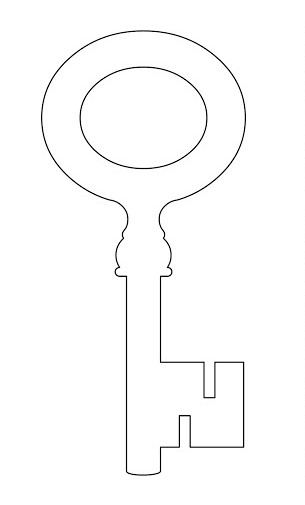 Zadanie dodatkowe- kostka z zawodami . Pokoloruj, wytnij , sklej. Dobrej zabawy.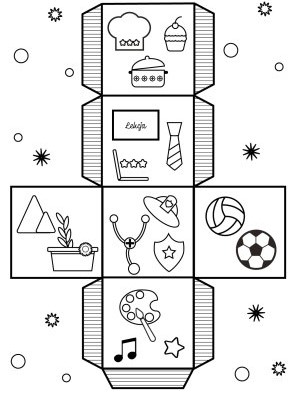 